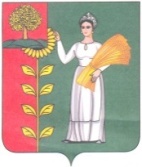 ПОСТАНОВЛЕНИЕАдминистрации сельского поселения Пушкинский сельсовет Добринского муниципального района Липецкой области23.12.2020 					с. Пушкино				 №100О мерах по обеспечению безопасности людей в период подготовки и проведения Новогодних и Рождественских праздников	В целях обеспечения безопасности людей, охраны  их жизни и здоровья в период подготовки и проведения Новогодних и Рождественских праздников, руководствуясь Федеральным законом № 131-ФЗ от 06.10.2003 г.  «Об  общих  принципах организации  местного  самоуправления  в  Российской  Федерации»,  Федеральным законом от 21.12.1994г. №  68- ФЗ «О защите населения и территорий от чрезвычайных ситуаций природного и техногенного характера», Постановлением Правительства Российской Федерации от 22.12.2009 г. № 1052 «Об утверждении требований пожарной безопасности при распространении и использовании пиротехнических изделий», постановлением администрации Добринского муниципального района №981 от 16.12.2020 «О мерах по обеспечению безопасности людей в период подготовки и проведения Новогодних и Рождественских праздников», Уставом сельского поселения Пушкинский сельсовет Добринского муниципального района, администрация сельского поселения Пушкинский сельсовет Добринского муниципального ПОСТАНОВЛЯЕТ:Организовать круглосуточное дежурство работников администрации сельских поселений с 01.01.2021 года по 10.01.2021 года, графики дежурств направить в МКУ ЕДДС Добринского муниципального района в срок до 28.12.2020 года.Обеспечить создание на  территории сельского поселения специальных площадок для безопасного запуска пиротехнических изделий, отвечающих требованиям безопасности и оборудованных информационными стендами. Провести ревизию пожарных гидрантов и других источников водозабора, обеспечить  к ним беспрепятственный проезд.Главе администрации взять под личный контроль и ответственность за организацию  подготовки и проведения всех Новогодних и Рождественских мероприятий.Ограничить использование фейерверков и других пиротехнических изделий в помещениях и местах большего скопления людей.Организовать  дежурство ответственных работников в расположенных на территории поселения учреждениях и организациях. Довести до их сведения телефоны дежурных служб района.Обеспечить принятие мер по организации дежурства общественных формирований по обеспечению общественного порядка и обеспечению первичных мер пожаротушения.Контроль за исполнением настоящего постановления оставляю за собой.Глава  администрации сельского поселения Пушкинский сельсовет                                                                    Н.Г. Демихова